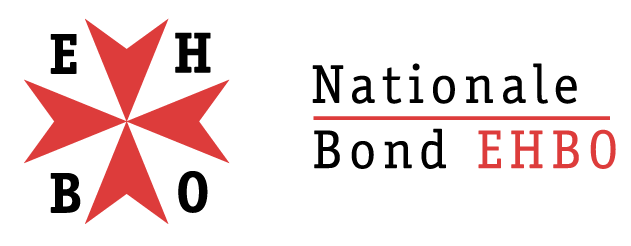  Afdeling _________________________________Aanvraagformulier EERSTE HULP-ondersteuning tijdens evenementen.Gegevens aanvrager:Naam organisatie		:__________________________________________________Adres				:__________________________________________________Postcode/Woonplaats	:__________________________________________________Contactpersoon + tel. nr.	:__________________________________________________Mailadres			:__________________________________________________Gegevens evenement:Locatie evenement		:_________________________________________________Datum(s)			:_________________________________________________Aanvangs- en eindtijd		:_________________________________________________Soort evenement		:_________________________________________________Contactpersoon op locatie	:_________________________________________________Telefoon nr. op locatie	:_________________________________________________Gevraagde Eerste hulp:Aantal EHBO’ers (in vergunning genoemd)	:_____________________________________Gevraagde extra E.H. competenties		:_____________________________________						:_____________________________________Aantal gevraagde AED ‘s			:_____________________________________Ondergetekende verklaart akkoord te zijn met bijbehorende bijlage:“Voorwaarden voor eerste hulp-ondersteuning tijdens evenementen”_________________________________			_________________________ 	(plaats, datum)						            handtekening contactpersoon